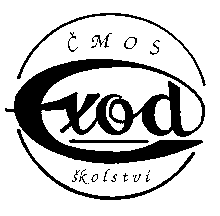 Zpráva o činnosti EXOD v roce 2019V roce 2019 bylo pro 66. ročník celostátních základen EXOD organizátory zasláno 34 řádných přihlášek, na jejichž základě komise EXOD všechny přihlášené základny  schválila a doporučila ke zveřejnění na webových stránkách odborového svazu a v tisku v Týdeníku Školství, předala je rovněž ke zveřejnění i slovenskému partnerovi OZPŠaV. Ročník 2019 byl opět připravován a veden v souladu se zněním směrnic EXOD (ve znění schváleném předsednictvem ČMOS PŠ dne 18. 5. 2018).Je třeba poděkovat všem vedoucím za včasné zaslání hodnocení EZ, takže zpracované statistické údaje obsahují údaje všech základen, i těch podzimních. Mgr. E. Šašková z nich přehledně zpracovala do tabulky údaje všech celostátních základen EXOD 2019 (viz příloha). Z porovnání s údaji z minulého roku (psány kurzívou) vyplývají zajímavá čísla, která zachycují vývoj a další směřování Exodu: V r. 2019 bylo zorganizováno 34 EZ (36), zrealizováno 32 EZ (32), zrušeny pouze 2 (4), na Slovensku realizovány 4 EZ (2). Hlavní důvodem pro zrušení EZ č.12  a 18 byl malý počet zájemců. Dále nebyly naplánovány již „tradiční“ EZ (např. Český ráj–Turnov, Domažlice – Chodsko, Krnov a krásy Malopolska, K Budějicům cesta, Pálava), na druhé straně vznikly opět i 2 nové základny:  Třeboň, Lounsko a Dolní Poohří.                                                                                                              Celkem se základen EXOD účastnilo 1108 osob (1166)), z toho účast ze SR 198 osob (188)) a účast členů ČMOS PŠ 193 (259 ). Z uvedených čísel vyplývá, že letošní rok vykazuje ve většině údajů již viditelný pokles, přestože v minulosti byly odchylky minimální, spíše s mírným nárůstem. S úbytkem členů odborového svazu jde ruku v ruce i úbytek základních organizací ČMOS PŠ a v jeho důsledku ubývá i potenciálních účastníků základen, stejně jako jejich organizátorů (již tradičně jsou to právě ZOOS, které jednotlivé základny organizují). V letošním roce přijelo 193 členů ČMOS PŠ, (r. 2018 - 259, v r. 2017 to bylo 271 členů). Tímto způsobem se bohužel počet českých i slovenských odborářů (17 % = -5 %) stává menšinou prakticky na všech základnách, kde  pomalu začínají převažovat nečlenové ČMOS PŠ a jejich rodinní příslušníci, množí se i počet účastníků mimo školství, kde dominují senioři.Naopak i letošní ročník potvrzuje trend nárůstu slovenských účastníků na našich základnách 198 (18%), (r. 2018 – 188, v r. 2017 – 178).  Při pohledu zpět je nárůst účastníků ze Slovenska evidentní. Aktuální údaje o účasti členů ČMOS PŠ na slovenských základnách nemáme prozatím k dispozici. Ale vzhledem k poměrně obtížné dostupnosti EZ na Slovensku jejich počet není velký, v minulých letech se dle sdělení slovenské strany pohyboval kolem 90 účastníků. Podle směrnic EXOD je účastníkům z řad členů ČMOS PŠ a OZPŠaV SR a jejich nezaopatřeným rodinným příslušníkům poskytována sleva ve výši 10 – 20 % ceny poukazu. Letitou skutečností je fakt, že skutečně poskytovaná průměrná sleva dosahuje necelých 10 %, v letošním roce se této hranici blíží s 9,5 % (9,7 %). Výše poskytované slevy je tak u jednotlivých organizátorů rozdílná, vychází z ekonomických podmínek jednotlivých základen i skladby účastníků. Komise EXOD provádí před zveřejněním základen kontroly rozpětí slev a přistupuje k jejich drobným korekcím. Vzhledem k tomu, že odborový svaz, ani jiná instituce na slevy účastníků-odborářů nepřispívá, nepřistupuje komise v této problematice k direktivním opatřením, neboť by vedlo k ukončení činnosti velké části základen.Základní cena poukazu jednotlivých základen se pohybuje v rozpětí od nejnižších částek 3.600 Kč (Jeseníky - Barborka) až po nejvyšší základní částky 7.800 Kč (Veľký Meder). Letošní průměrná cena ve výši 5.175 Kč oproti r. 2018 ve výši 4.854 Kč zaznamenala nárůst zhruba 6,6 %, což koresponduje s obecně zvýšenými cenami všech poskytovaných služeb. Přesto se organizátorům stále daří držet více či méně stabilní ceny a to především díky dlouhodobě vytvořeným kvalitním vztahům s dodavateli služeb jako je ubytování, stravování a doprava, při nichž se navíc daří většině organizátorů sjednat ještě i poskytování slev na odebírané služby. Poměrně velké rozpětí základních cen jednotlivých EZ je třeba uvádět v souvislosti s rozsahem poskytovaných služeb (polopenze nebo plná penze, dietní strava, ubytování na domovech mládeže, hotelech nebo v soukromých penzionech, vstupy do objektů od plné přes částečnou úhradu, nadstandardní služby jako jsou doprava během základny vlastním smluvním busem, připojištění účastníků, platba, lázeňské poplatky a procedury, slavnostní večeře, divadelní představení, výlety mimo republiku atd.). Největším úskalím je pak platba v eurech (slovenské EZ) vlivem kolísajícího kurzu a vysokých bankovních poplatků. Citelné zdražení nastalo např. u EZ Veľký Meder, kdy platby jsou vázány na směnný kurz eura.  Při konečném vyhodnocení letošního ročníku celostátních základen komise EXOD ČMOS PŠ opět velmi ráda konstatovala, že letošní ročník byl stejně jako v předchozích letech úspěšný. Ze zaslaných hodnocení od účastníků jednotlivých základen vyplývá jako obvykle jednoznačný závěr: poskytované ubytovací a stravovací služby jsou ve většině základen na vysoké úrovni, programy jsou vždy rozmanité, pečlivě časově připravené i plně zrealizované. Vedoucím se navíc daří flexibilně přizpůsobit program aktuální situaci (extrémnímu počasí, proměnlivému složení účastníků a jejich požadavkům). Velmi kladně jsou hodnoceni vedoucí a lektoři, kteří mají profesionální vystupování, výborné odborné znalosti nejen o svých regionech a jejich zajímavostech, ale i všeobecného charakteru, navíc jsou velmi ochotní a plně se všem účastníkům po celou dobu věnují. Je potěšitelné, že komise ani v tomto roce neobdržela žádnou oficiální stížnost ani připomínky. V hodnocení účastníků se ale také objevují „perličky“ typu (požadavek horké polévky v teplých dnech, chybí müsli a jogurt, více ovoce apod.).Jednoznačným závěrem komise je potřeba další propagace činnosti Exod na všech úrovních struktury odborového svazu, na všech školách a školských zařízeních, poradách vedoucích pracovníků, neboť EXOD je zcela výjimečnou činností ČMOS pracovníků školství, která jednoznačně přispívá k jeho propagaci v očích veřejnosti. Komise EXOD konstatuje, že v rámci možností je z její strany snaha o informovanost široké veřejnosti téměř maximální,  webové stránky svazu, komunikace o této činnosti na veřejných sítích některými vedoucími a organizátory, rychlá zveřejňování volných míst v akci „last minute“. Předseda komise natočil informační a motivační video o Exodu, promítané i delegátům VIII. sjezdu ČMOS PŠ, poskytování informací a podkladů ke zveřejnění v E-zpravodaji, v tisku, tvorba letáčků s informacemi o rozšíření činnosti EXOD o akreditovaný vzdělávací program v rámci DVPP.Komise EXOD na svém jednání dne 20. 9. 2019 vyhodnotila druhý ročník akreditovaného vzdělávání pedagogických pracovníků (DVPP) prostřednictvím EZ EXOD. Jako vodítko k realizaci DVPP sloužila „Metodika k přiznání osvědčení o vzdělávání účastníkům Exodu“. Cílem je zatraktivnit a rozšířit rekreační nabídku Exodu o složku vzdělávací a přivést do Exodu mladé učitele.  Ze statistiky vzdělávacího programu vyplývají tyto údaje:		 Počet všech účastníků EZ:  1108 osob   (1166) Počet účastníků akreditovaného DVPP:  67 (6 %) , ( 78 -6,7 %)              Počet EZ s účastí na vzdělávání:  19 EZ  (22)  (EZ č. 22 Sobotka – 8 účastníků,  EZ č. 24   Ústeckoorlicko – 8) Účastníci DVPP v aktivní službě:  61 (91%)  (74,2%)   Počet účastníků DVPP seniorů:  6. Zastoupení aprobací:      Projekt DVPP byl zpracován s platností do 5. 6. 2020, to znamená, že pro příští sezónu již nebude akreditace platit. Dle našeho názoru dvouletá zkušenost prozatím nepřinesla  dostatečné poznatky ke konečnému hodnocení. DVPP ani příliš neovlivnilo běh a vývoj EZ, nepozorujeme ani větší nárůst účastníků EZ, ani členů ČMOS PŠ. Komise EXOD po diskuzi a vyhodnocení všech aspektů rozhodla podat žádost o prodloužení udělené akreditace tak, aby mohla po delším časovém úseku fundovaně rozhodnout, zda ve vzdělávacím programu pokračovat i nadále, či nikoli.Komise EXOD ČMOS PŠ se schází ke svým jednáním pravidelně 3x do roka, řeší průběžně mimo organizaci a metodické vedení celostátních základen dotazy, připomínky a podněty účastníků i samotných organizátorů, vyvíjí zejména metodickou a poradenskou činnost ve spolupráci s pracovníky sekretariátu svazu a dohlíží na správnou aplikaci platné legislativy. Nyní to byla především problematika nakládání s osobními údaji účastníků i vedoucích EZ, tzv. GDPR (komise podala návrh na doplnění znění směrnic EXOD v tomto smyslu, její návrh byl předsednictvem odborového svazu na jednání dne 11. 10. 2019 usnesením č. 26 schválen). Do přílohy tiskopisů směrnic EXOD bude nově zařazen i Souhlas se zpracováním osobních údajů, určený organizátorům a vedoucím EZ.Všem organizátorům, vedoucím základen, lektorům i průvodcům je třeba za jejich dobrovolnou a nezištnou práci v rámci činnosti EXOD poděkovat. Doufám, že i nadále bude jejich práce odměňována spokojeností účastníků, stálým zájmem o jejich základny s rekreačním a vzdělávacím programem a zviditelněním Exodu v očích široké veřejnosti.      Dne  31. 10. 2019
Zpracoval: Dr. Jiří MichalČJL + Hv, Vv  -  8                                   ČJL – DĚJ   -   5                                   ČJL – OBN  -      3                                   DĚJ + Rj   -        4MAT         -         8                                  TEV          -       1                                  ZEM         -           0                                    CIJ            -         3 NŠ I. st.     -   24 (19)                                    MŠ            -       4                                  ODB          -           0                                    spec.ped.   -         7